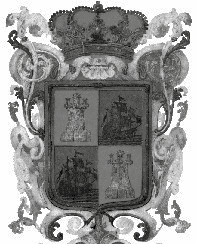 LAS LEYES, DECRETOS Y DEMÁS DISPOSICIONES OFICIALES OBLIGAN POR EL SOLO HECHO DE PUBLICARSE EN ESTE PERIÓDICOSECCIÓN ADMINISTRATIVA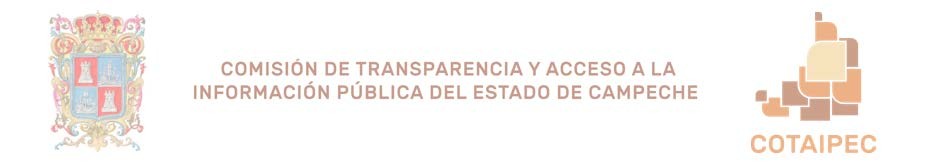 ACUERDO No. COTAIPEC/012/2018.ACUERDO POR EL QUE SE APRUEBAN LAS TABLAS DE APLICABILIDAD DE LAS OBLIGACIONES DE TRANSPARENCIA COMÚNES Y ESPECÍFICAS 2018 DE LOS SUJETOS OBLIGADOS DEL ESTADO DE CAMPECHE.PRIMERO: Se aprueban las tablas de aplicabilidad de las obligaciones de transparencia comunes y específicas 2018 de los sujetos obligados del Estado de Campeche, conforme a la relación de fracciones aplicables y no aplicables a cada uno de ellos, y que consta en el documento que como anexo forma parte integral del presente Acuerdo.SEGUNDO: La presente determinación y su anexo entrarán en vigor al día siguiente de su publicación en elPeriódico Oficial del Estado.TERCERO: Se instruye a la Secretaría Ejecutiva a realizar las acciones necesarias para que se publique esteAcuerdo y su anexo en el Periódico Oficial del Estado y en la página de Internet de la Comisión.Así lo acordó, por unanimidad de votos, el Pleno de la Comisión de Transparencia y Acceso a la Información Pública del Estado de Campeche, en sesión ordinaria pública celebrada el día cinco de julio de dos mil dieciocho. Los Comisionados firman al calce para todos los efectos a que haya lugar, ante la Secretaria Ejecutiva que da fe.-El Comisionado Presidente, Lic. José Echavarría Trejo.- Rúbrica.- Los Comisionados: Lic. Manuel Román Osorno Magaña y C.P. Rosa Francisca Segovia Linares.- Rúbricas.- La Secretaria Ejecutiva, M.A.P. Teresa Dolz Ramos.- Rúbrica.-ANEXOOBLIGACIONES TRANSPARENCIA COMUNES Y ESPECÍFICAS DE LOS SUJETOS OBLIGADOS DEL ESTADOPODER EJECUTIVOArtículos 74 y 75 de la Ley de Transparencia y Acceso a la Información Pública del Estado de Campeche (LTAIPEC) y 71 inciso f de la Ley General de Transparencia y Acceso a la Información Pública (LGTAIP).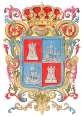 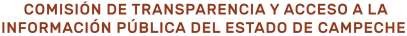 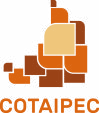 ANEXOOBLIGACIONES TRANSPARENCIA COMUNES Y ESPECÍFICAS DE LOS SUJETOS OBLIGADOS DEL ESTADOPODER EJECUTIVOArtículos 74 y 75 de la Ley de Transparencia y Acceso a la Información Pública del Estado de Campeche (LTAIPEC) y 71 inciso f de la Ley General de Transparencia y Acceso a la Información Pública (LGTAIP).MUNICIPIOSArtículos 71 incisos b, c y d Ley General de Transparencia y Acceso a la Información Pública y Artículos 74 y 76 de la Ley de Transparencia y Acceso a la Información Pública del Estado de Campeche.PODER LEGISLATIVO DEL ESTADOArtículos 74 y 77 de la Ley de Transparencia y Acceso a la Información Pública del Estado de CampechePODER JUDICIAL DEL ESTADOArtículo 74 y 78 de la Ley de Transparencia y Acceso a la Información Pública del Estado de CampecheÓRGANOS AUTÓNOMOSArtículos 74 y 79 de la Ley de Transparencia y Acceso a la Información Pública del Estado de CampecheINSTITUCIONES DE EDUCACIÓN SUPERIOR PÚBLICAS DOTADAS DE AUTONOMÍAArtículos 74 y 80 de la Ley de Transparencia y Acceso a la Información Pública del Estado de CampechePARTIDOS POLÍTICOSArtículos 74 y 81 de la Ley de Transparencia y Acceso a la Información Pública del Estado de CampecheFIDEICOMISOS Y FONDOS PÚBLICOSArtículos 74 y 82 de la Ley de Transparencia y Acceso a la Información Pública del Estado de CampecheAUTORIDADES ADMINISTRATIVAS Y JURISDICCIONALES EN MATERIA LABORAL EN EL ESTADOArtículos 74 y 83 de la Ley de Transparencia y Acceso a la Información Pública del Estado de CampecheSINDICATOSArtículos 74 y 84 de la Ley de Transparencia y Acceso a la Información Pública del Estado de CampecheCUARTA ÉPOCAAño III No. 0727Encargada de DespachoLicda. Guadalupe del Rocío Mena SantosSan Francisco de Campeche, Cam.,Lunes 16 de Julio de 2018OBLIGACIONES  COMUNES(artículo 74 de la Ley Estatal)OBLIGACIONES  COMUNES(artículo 74 de la Ley Estatal)OBLIGACIONES  ESPECÍFICAS(artículo 80 de la Ley Estatal)OBLIGACIONES  ESPECÍFICAS(artículo 80 de la Ley Estatal)ClaveSujeto obligadoOBLIGACIONES  COMUNES(artículo 74 de la Ley Estatal)OBLIGACIONES  COMUNES(artículo 74 de la Ley Estatal)OBLIGACIONES  ESPECÍFICAS(artículo 80 de la Ley Estatal)OBLIGACIONES  ESPECÍFICAS(artículo 80 de la Ley Estatal)AplicaNo aplicaAplicaNo aplica031Universidad Autónoma de CampecheI, II, III, IV, V, VI, VII, VIII, IX, X, XI, XII, XIII, XV, XVI, XVII, XVIII, XIX, XX, XXI, XXII, XXIII, XXIV, XXV, XXVI, XXVII, XXVIII, XXIX, XXX, XXXI, XXXII, XXXIII, XXXIV, XXXV, XXXVI, XXXIX, XL, XLI, XLII, XLIII, XLIV, XLV, XLVI, XLVII, XLVIII, último párrafoXIV, XXXVII, XXXVIIII, II, III, IV, V, VI, VII, VIII, IX-----037Instituto CampechanoI, II, III, IV, V, VI, VII, VIII, IX, X, XI, XII, XIII, XIV, XV, XVI, XVII, XVIII, XIX, XX, XXI, XXII, XXIII, XXIV, XXVI, XXVII, XXIX, XXX, XXXI, XXXII, XXXIII, XXXIV, XXXV, XXXVI, XXXVII XXXVIII, XXXIX, XL, XLI,  XLII,  XLIII,  XLIV,  XLV,  XLVI,  XLVII,  XLVIII,último párrafoXXV, XXVIIII, II, III, IV, V, VI, VII, VIII, IX-----041Universidad Autónoma del CarmenI, II, III, IV, V, VI, VII, VIII, IX, X, XI, XII, XIII, XIV, XVI, XVII, XVIII, XIX, XX, XXI, XXII, XXIII, XXIV, XXV, XXVI, XXVII, XXVIII, XXIX, XXX, XXXI, XXXII, XXXIII, XXXIV, XXXV, XXXVI, XXXIX, XL, XLI, XLII, XLIII, XLIV, XLV, XLVI, XLVII, XLVIII, último párrafoXV, XXXVII, XXXVIIII, II, III, IV, V, VI, VII, VIII, IX-----OBLIGACIONES  COMUNES(artículo 74 de la Ley Estatal)OBLIGACIONES  COMUNES(artículo 74 de la Ley Estatal)OBLIGACIONES  ESPECÍFICAS(artículo 81 de la Ley Estatal)OBLIGACIONES  ESPECÍFICAS(artículo 81 de la Ley Estatal)ClaveSujeto obligadoOBLIGACIONES  COMUNES(artículo 74 de la Ley Estatal)OBLIGACIONES  COMUNES(artículo 74 de la Ley Estatal)OBLIGACIONES  ESPECÍFICAS(artículo 81 de la Ley Estatal)OBLIGACIONES  ESPECÍFICAS(artículo 81 de la Ley Estatal)AplicaNo aplicaAplicaNo aplica122Partido Revolucionario Institucional (PRI)I, II, III, IX, XI, XIII, XVI, XVII, XIX, XX, XXII, XXIII, XXIV, XXV, XXIX, XXXI, XXXII, XXXIII, XXXIV, XXXV, XXXVI, XXXIX, XL, XLI, XLII,XLIII, XLV, XLVI, XLVII, XLVIII, último párrafoIV, V, VI, VII, VIII, X, XII, XIV, XV, XVIII, XXI, XXVI, XXVII, XXVIII, XXX, XXXVII, XXXVIII, XLIVI, II, III, IV, V, VI, VII, VIII, IX, X, XI, XII, XIII, XIV, XV, XVI, XVII, XVIII, XIX, XX, XXI, XXII, XXIII, XXIV, XXV, XXVI, XXVII, XXVIII, XXIX,   XXX-----123Partido de la Revolución Democrática (PRD)I, II, III, IV, IX, X, XI, XII, XIII, XVI, XVII, XIX, XX, XXI, XXII, XXIII, XXIV, XXV, XXVI, XXVIII, XXIX, XXX, XXXI, XXXII, XXXIII,  XXXIV, XXXV, XXXVI, XXXVII, XXXIX, XL, XLI, XLIII,XLIV, XLV, XLVI, XLVII, XLVIII, último párrafoV, VI, VII, VIII, XIV, XV, XVIII, XXVII, XXXVIII, XLIII, II, III, IV, V, VI, VII, VIII, IX, X, XI, XII, XIII, XIV, XV, XVI, XVII, XVIII, XIX, XX, XXI, XXII, XXIII, XXIV, XXV, XXVI, XXVII, XXVIII, XXIX,   XXX-----124Partido	VerdeEcologista	de México (PVEM)Tabla 2017I, II, III, IV, V, VI, IX, XIII, XVII, XIX, XX, XXI, XXII, XXIII, XXIV, XXV, XXVII, XXIX, XXX, XXXI, XXXII, XXXIII, XXXIV, XXXV, XXXVI, XXXVII XXXVIII, XXXIX, XL, XLI, XLIII, XLV,XLVI, XLVII, XLVIII, último párrafo.VII, VIII, X, XI, XII, XIV, XV, XVI, XVII, XVIII, XXVI, XXVIII, XLII, XLIVI, II, III, IV, V, VI, VII, VIII, IX, X, XI, XII, XIII, XIV, XV, XVI, XVII, XVIII, XIX, XX, XXI, XXII, XXIII, XXIV, XXV, XXVI, XXVII, XXVIII, XXIX,   XXX-----125Movimiento CiudadanoI, II, III, IV, V, VI, VII, VIII, IX, X, XI, XII, XIII, XIV, XVI, XVII, XXI, XXII, XXIII, XXIV, XXV, XXVII, XXIX, XXXI, XXXII, XXXIV, XXXV, XXXVI, XXXVII, XXXIX, XL, XLI, XLIII, XLVI,XLVII, XLVIII último párrafoXV, XVIII, XIX, XX, XXVI, XXVIII, XXX, XXXIII, XXXVIII XLII, XLIV, XLVI, II, IV, V, VI, VII, VIII, IX, X, XI, XII, XIII, XIV, XV, XVI, XVII, XVIII, XIX, XX, XXI, XXII, XXIII, XXIV, XXV, XXVI, XXVII, XXVIII, XXXIII, XXIX126Nueva AlianzaI, II, III, IV, VII, VIII, IX, XI, XIII, XVI, XVII, XIX, XX, XXI, XXII, XXIII, XXIV, XXV, XXVII, XXIX, XXXII, XXXIV, XXXV, XXXVI, XXXIX, XL, XLI,XLIII, XLVI, XLVII, XLVIII, último párrafoV, VI, X, XII, XIV, XV, XVIII, XXVI, XXVIII, XXX, XXXI, XXXIII, XXXVII,  XXXVIII, XLII, XLIV, XLVI, II, III, IV, V, VI, VII, VIII, IX, X, XI, XII, XIII, XIV, XV, XVI, XVII, XVIII, XIX, XX, XXI, XXII, XXIII, XXIV, XXV, XXVI, XXVII, XXVIII, XXIX,   XXX-----127MorenaTabla 2017I, II, III, IV, V, VI, VII, VIII, IX, XI, XIII, XIV, XVI, XVI, XIX, XX, XXI, XXII, XXIII, XXIV, XXV, XXVI, XXVII, XXVIII, XXIX, XXX, XXXI, XXXII, XXXIII, XXXIV, XXXV, XXXVI, XXXVII XXXVIII,  XXXIX,  XL,  XLI,  XLII,  XLIII,  XLIV,XLV, XLVI, XLVII, XLVIII, último párrafo.X, XII, XV, XVIIII, II, III, IV, V, VI, VII, VIII, IX, X, XI, XII, XIII, XIV, XV, XVI, XVII, XVIII, XIX, XX, XXI, XXII, XXIII, XXIV, XXV, XXVI, XXVII, XXVIII, XXIX, XXX-----128Partido del TrabajoI, II, III, V, VI, VII, VIII, IX, X, XI, XII, XIII, XIV, XVI, XVII, XVIII, XIX, XX, XXII, XXIII, XXIV, XXV, XXVI, XXIX, XXX, XXXI, XXXII, XXXIV, XXXV, XXXVI, XXXVII, XXXVIII, XXXIX, XL, XLI, XLII, XLIII, XLIV, XLV, XLVI, XLVII, XLVIII,último párrafoIV,  XV,  XXI,  XXVII,  XXVIII, XXXIIII, II, III, IV, V, VI,  VII, VIII, IX, X, XI, XII, XIII, XIV, XV, XVI, XVII, XVIII, XIX, XX, XXI, XXII, XXIII, XXIV, XXV, XXVI, XXVII, XXVIII, XXIX, XXX-----129Encuentro SocialI, II, III, IV, V, VI, IX, XI, XIII, XVI, XVII, XIX, XX, XXII, XXXIII, XXIV, XXV, XXVII, XXIX, XXX, XXXI, XXXII, XXXIII, XXXIV, XXXV, XXXVI, XXXVII,  XXXIX,  XL,  XLI,  XLIII,  XLV,  XLVI,XLVII, XLVIII, último párrafoVII, VIII, X, XII, XIV, XV, XVIII, XXI, XXVI, XXVIII, XXXVIII, XLII, XLVI, II, III, IV, V, VI, VII, VIII, IX, X, XI, XII, XIII, XIV, XV, XVI, XVII, XVIII, XIX, XX, XXI, XXII, XXIII, XXIV, XXV XXVI, XXVII, XXVIII, XXIX, XXX-----130Frente Campechano en MovimientoTabla 2017I, VII, XVI, XIX, XX, XXII, XXIX, XXXIV, XXXV, XXXVI,  XXXIX,  XL,  XLI,  XLIII,  XLIV,  XLV,XLVI, XLVII, XLVIII, último párrafoII, III, IV, V, VI, VIII, IX, X, XI, XII, XIII, XIV, XV, XVII, XVIII, XXI, XXIII, XXIV, XXV, XXVI, XXVII, XXVIII, XXX, XXXI, XXXII, XXXIII, XXXVII XXXVIII, XLII, XLIVI, XVI, XVIII, XXVIIII, III, IV, V, VI, VII, VIII, IX, X, XI, XII, XIII, XIV, XV, XVII, XIX, XX,  XXI, XXII, XXIII, XXIV, XXV,	XXVI, XXVIII, XXIX, XXX147Partido Liberal CampechanoI, II, III, IX, XI, XIII, XVI, XVII, XIX, XX, XXII, XXIII, XXIV, XXV, XXIX, XXXI, XXXII, XXXIII, XXXIV, XXXV, XXXVI, XXXIX, XL, XLI, XLII,XLIII, XLV, XLVI, XLVII, XLVIII, último párrafoIV, V, VI, VII, VIII, X, XII, XIV, XV, XVIII, XXI, XXVI, XXVII, XXVIII, XXX, XXXVII, XXXVIII, XLIVI, II, III, IV, V, VI, VII, VIII, IX, X, XI, XII, XIII, XIV, XV, XVI, XVII, XVIII, XIX, XX, XXI, XXII, XXIII, XXIV, XXV, XXVI, XXVII, XXVIII, XXIX, XXX-----OBLIGACIONES  COMUNES(artículo 74 de la Ley Estatal)OBLIGACIONES  COMUNES(artículo 74 de la Ley Estatal)OBLIGACIONES  ESPECÍFICAS(artículo 82 de la Ley Estatal)OBLIGACIONES  ESPECÍFICAS(artículo 82 de la Ley Estatal)ClaveSujeto obligadoOBLIGACIONES  COMUNES(artículo 74 de la Ley Estatal)OBLIGACIONES  COMUNES(artículo 74 de la Ley Estatal)OBLIGACIONES  ESPECÍFICAS(artículo 82 de la Ley Estatal)OBLIGACIONES  ESPECÍFICAS(artículo 82 de la Ley Estatal)AplicaNo aplicaAplicaNo aplica045Fideicomiso Fondo CampecheI, II, III, IV, V, VI, VII, VIII, IX, X, XI, XIII, XIV, XV, XVII, XIX, XX, XXI, XXII, XXIII, XXIV, XXV, XXVI, XXVII, XXVIII,  XXIX, XXX, XXXI,  XXXII, XXXIII, XXXIV, XXXV, XXXVI, XXXVIII, XXXIX, XL, XLI, XLIII, XLIV, XLV, XLVI, XLVII XLVIII, último párrafoXII,  XVI,  XVIII,     XXXVII, XLIII, II, III, IV, V, VI, VII, VIII-----046Fideicomiso de Inversión del Impuesto del 2% sobre Nóminas del Estado de CampecheI, II, III, IV, V, VI, VII, VIII, IX, X, XI, XIII, XVII, XIX, XX, XXI, XXII, XXIV, XXV, XXIX, XXX, XXXI, XXXII, XXXIV, XXXVI, XXXVIII, XXXIX, XL, XLI,XLIII, XLV, XLVI, XLVIII, último párrafoXII, XIV, XV, XVI, XVIII, XXIII,    XXVI,	XXVII, XXVIII, XXXIII, XXXV, XXXVII, XLII, XLIV, XLVIII, II, III, IV, V, VII, VIIIVI150Fondo Estatal de Fomento Industrial del Estado de CampecheI, II, III, IV, V, VI, VII, VIII, IX, X, XI, XIII, XIV, XV, XVII, XIX, XX, XXI, XXII, XXIII, XXIV, XXV, XXVI, XXVII, XXVIII,  XXIX, XXX, XXXI,  XXXII, XXXIII, XXXIV, XXXV, XXXVI, XXXVIII, XXXIX, XL, XLI, XLIII, XLIV, XLV, XLVI, XLVII XLVIII, último párrafoXII,  XVI,  XVIII,     XXXVII, XLIII, II, III, IV, V, VI, VII, VIII-----OBLIGACIONES  COMUNES(artículo 74 de la Ley Estatal)OBLIGACIONES  COMUNES(artículo 74 de la Ley Estatal)OBLIGACIONES  ESPECÍFICAS(artículo 83 de la Ley Estatal)OBLIGACIONES  ESPECÍFICAS(artículo 83 de la Ley Estatal)ClaveSujeto obligadoOBLIGACIONES  COMUNES(artículo 74 de la Ley Estatal)OBLIGACIONES  COMUNES(artículo 74 de la Ley Estatal)OBLIGACIONES  ESPECÍFICAS(artículo 83 de la Ley Estatal)OBLIGACIONES  ESPECÍFICAS(artículo 83 de la Ley Estatal)AplicaNo aplicaAplicaNo aplica144Junta Local de Conciliación y Arbitraje del Estado de CampecheI, II, III, IV, V, VI, VII, IX, X, XI, XIII, XIV, XVII, XIX, XX, XXI, XXII, XXVII, XXIX, XXXI, XXXIV, XXXV, XXXVI, XXXVIII, XXXIX, XL, XLI, XLII,XLV, XLVI, XLVII, XLVIII, último párrafoVIII, XII, XV, XVI, XVIII, XXIII, XXIV, XXV, XXVI, XXVIII, XXX, XXXII, XXXIII, XXXVII, XLIII, XLIVI, II, III, IV, V, VI, VII, VIII-----OBLIGACIONES  COMUNES(artículo 74 de la Ley Estatal)OBLIGACIONES  COMUNES(artículo 74 de la Ley Estatal)OBLIGACIONES  ESPECÍFICAS(artículo 84 de la Ley Estatal)OBLIGACIONES  ESPECÍFICAS(artículo 84 de la Ley Estatal)ClaveSujeto obligadoOBLIGACIONES  COMUNES(artículo 74 de la Ley Estatal)OBLIGACIONES  COMUNES(artículo 74 de la Ley Estatal)OBLIGACIONES  ESPECÍFICAS(artículo 84 de la Ley Estatal)OBLIGACIONES  ESPECÍFICAS(artículo 84 de la Ley Estatal)AplicaNo aplicaAplicaNo aplica131Sindicato Único de Trabajadores del   Colegio de Bachilleres del Estado de CampecheI, II, III, VII, IX, XIII, XVII, XXI, XXII, XXIV, XXVI, XXIX, XXXIV, XXXV, XXXVI,  XXXIX,  XL,  XLI,  XLIII,  XLVI,XLVII, XLVIII, último párrafoIV, V, VI, VIII, X, XI, XII, XIV, XV, XVI, XVIII, XIX, XX, XXIII, XXV, XXVII, XXVIII,  XXX, XXXI, XXXII, XXXIII, XXXVII, XXXVIII, XLII, XLIV, XLVI, II, III, IV-----132Sindicato Único de Trabajadores del Colegio de Estudios Científicos y Tecnológicos del Estado de CampecheI, II, III, VII, VIII, IX, XI, XIII, XVI, XIX, XX, XXI, XXII, XXIV, XXV, XXVI, XXIX, XXX, XXXI, XXXIV, XXXV, XXXVI, XXXVIII, XXXIX, XL, XLI, XLIII, XLIV, XLV, XLVI,XLVII, XLVIII, último párrafoIV, V, VI, X, XII, XIV, XV, XVII, XVIII, XXIII, XXVII, XXVIII, XXXII, XXXIII, XXXVII, XLIII, II, III, IV-----133Sindicato Único  del Personal Académico, Administrativo Manual y Apoyo del Colegio de Estudio Científicos y Tecnológicos del Estado de CampecheI, II, III, IX, XIII,  XIX, XXI, XXII, XXXIV, XXXV,  XXXVI,  XXXIX,  XLIII,	XLV,XLVI, XLVII, XLVIII,  último párrafoIV, V, VI, VII, VIII, X, XI, XII, XIV, XV, XVI, XVII, XVIII, XX, XXIII, XXIV, XXV, XXVI, XXVII, XXVIII, XXIX, XXX, XXXI, XXXII, XXXIII,  XXXVII, XXXVIII, XL, XLI, XLII, XLIVI, II, IIIIV134Sindicato Único de Trabajadores de la Universidad Tecnológica de CampecheI, II, III, XI, XIII, XVI, XVII, XVIII, XIX, XX, XXII, XXVII, XXIX, XXXIV, XXXV, XXXVI,  XXXIX,  XL,  XLI,  XLIII,  XLV,XLVI, XLVII, XLVIII, último párrafoIV, V, VI, VII, VIII, IX, X, XII, XIV, XV, XXI, XXIII, XXIV, XXV, XXVI, XXVIII, XXX, XXXI, XXXII, XXXIII,  XXXVII, XXXVIII,   XLII, XLIVI, II, III, IV-----OBLIGACIONES  COMUNES(artículo 74 de la Ley Estatal)OBLIGACIONES  COMUNES(artículo 74 de la Ley Estatal)OBLIGACIONES  ESPECÍFICAS(artículo 84 de la Ley Estatal)OBLIGACIONES  ESPECÍFICAS(artículo 84 de la Ley Estatal)ClaveSujeto obligadoOBLIGACIONES  COMUNES(artículo 74 de la Ley Estatal)OBLIGACIONES  COMUNES(artículo 74 de la Ley Estatal)OBLIGACIONES  ESPECÍFICAS(artículo 84 de la Ley Estatal)OBLIGACIONES  ESPECÍFICAS(artículo 84 de la Ley Estatal)AplicaNo aplicaAplicaNo aplica135Sindicato Único de Personal Docente del Colegio de Educación Profesional y Técnica del Estado de CampecheTabla 2017I, II, III, VII, VIII, X, XIII, XIX, XX, XXII, XXIX, XXXIV, XXXV, XXXVI, XXXIX, XL, XLI, XLII, XLIII, XLV, XLVI, XLVII,XLVIII, último párrafoIV, V, VI, IX, XI, XII, XIV, XV, XVI, XVII, XVIII, XXI, XXIII, XXIV, XXV, XXVI, XXVII, XXVIII, XXX, XXXI, XXXII, XXXIII, XXXVII XXXVIII, XLIVI, II, III, IV-----136Sindicato Único de Trabajadores del Gobierno del Estado al Servicio de la EducaciónI, II, III, VII, VIII, X, XIII, XVI, XIX, XX, XXII, XXIX, XXXIV, XXXV, XXXVI, XXXIX, XL, XLI, XLII, XLIII, XLV, XLVI,XLVII, XLVIII, último párrafoIV, V, VI, IX, XI, XII, XIV, XV, XVII, XVIII, XXI, XXIII, XXIV, XXV, XXVI, XXVII, XXVIII, XXX, XXXI, XXXII, XXXIII, XXXVII, XXXVIII,   XLIVI, II, III, IV-----137Sindicato Único de Personal Académico de la Universidad Autónoma de CampecheI,  II,  III,  IX,  XIII,  XVII,  XXII,  XXIX, XXXIV, XXV, XXXVI,  XXXIX,  XL,  XLI,XLIII, XLVI, XLVII, XLVIII, último párrafoIV, V, VI, VII, VIII, X, XI, XII, XIV, XV, XVI, XVIII, XIX, XX, XXI, XXIII, XXIV, XXV, XXVI, XXVII, XXVIII, XXX, XXXI, XXXII,     XXXIII,	XXXVII, XXXVIII, XLII, XLIV, XLVI, II, III, IV-----138Sindicato Único de Trabajadores, Administrativos, de Intendencia y Similares de la Universidad Autónoma de CampecheI, II, III, IV, XIII, XVI, XIX, XX, XXII, XXIX, XXX, XXXV, XXXVI, XXXIX, XL, XLI, XLIII, XLV, XLVI, XLVII, XLVIII, últimopárrafoV, VI, VII, VIII, IX, X, XI, XII, XIV, XV, XVII, XVIII, XXI, XXIII, XXIV, XXV, XXVI, XXVII, XXVIII, XXXI, XXXII, XXXIII, XXXIV, XXXVII, XXXVIII, XLII, XLIVI, II, III, IV-----139Sindicato Único de Trabajadores Académicos, Administrativos y Manuales del Instituto CampechanoTabla 2017I, II, III, VII, XIII, XVI, XIX, XX, XXII, XXIX, XXX, XXXIV, XXXV, XXXVI, XXXVIII,  XXXIX,  XL,  XLI,  XLII,  XLIII,XLV, XLVI, XLVII, XLVIII, último párrafoIV, V, VI, VIII, IX, X, XI, XII, XIV, XV, XVII, XVIII, XXI, XXIII, XXIV, XXV, XXVI, XXVII, XXVIII, XXXI, XXXII, XXXIII, XXXVII, XLIVI, II, III, IV-----140Sindicato Único de Trabajadores de la Universidad Autónoma del CarmenTabla 2017I, II, III, VI, VII, IX, XIII, XIX, XX, XXII, XXIX, XXXIV, XXXV, XXXVI, XXXIX, XL, XLI, XLIII, XLV, XLVI, XLVII, XLVIII,último párrafoIV, V, VIII, X, XI, XII, XIV, XV, XVI, XVII, XVIII, XXI, XXIII, XXIV, XXV, XXVI, XXVII, XXVIII, XXX, XXXI, XXXII, XXXIII, XXXVII, XXXVIII, XLII, XLIVI, II, IIIIV141Sindicato Único de Trabajadores al Servicio de los Poderes, Municipios, e Instituciones Descentralizadas del Estado de CampecheI, XIII, XXII, XXXV, XXXVI, XXXIX, XL, XLI  XLV,  XLVI,    XLVII,  XLVIII,  últimopárrafoII, III, IV, V, VI, VII, VIII, IX, X, XI, XII, XIV, XV, XVI, XV II, XVIII, XIX, XX, XXI, XXXIII, XXIV, XXV, XXVI, XXVII, XXVIII, XXIX, XXX, XXXI, XXXII, XXXIII, XXXIV, XXXVII, XXXVIII, XLII, XLIII, XLIVI, II, III, IV-----142Sindicato Único de Trabajadores al Servicio del Gobierno MunicipalI, II, III, IV, IX, X, XI, XIII, XV, XVI, XVII, XIX, XX, XXII, XXIII, XVI, XXVII, XXIX, XXX, XXXIV, XXXV, XXXVI, XXXVII, XXXVIII,  XXXIX,  XL,  XLI,  XLV,  XLVI,XLVII, XLVIII, último párrafoV, VI, VII, VIII, XII, XIV, XVIII, XXI, XXIV, XXV, XVIII, XXXI, XXXII, XXXIII, XLII, XLIII, XLIVI, II, III, IV-----143Sindicato Único de Trabajadores de Base delH. Ayuntamiento, Juntas y Comisarias Municipales del Municipio del CarmenI, II, III, XIII, XVI XIX, XX, XXII, XXIX, XXXV,  XXXVI,  XXXIX,  XL,  XLI,  XLII,XLVI, XLVII, XLVIII, último párrafoV, V, VI, VII, VIII, IX, X, XI, XII, XIV, XV, XVII, XVIII, XXI, XXIII, XXIV, XXV, XXVI, XXVII, XXVIII, XXX, XXXI, XXXII, XXXIII, XXXIV, XXXVII, XXXVIII, XLIII, XLIV, XLVI, II, III, IV-----